

Министерство образования и науки Челябинской областиГосударственное бюджетное профессиональное образовательное учреждение«Челябинский педагогический колледж № 1»Конспект внеклассного мероприятия по теме«Кругозор»Выполнила: Гунтина Мария Евгеньевна 

Челябинск, 2016Класс: 2
Тема: «Великие Всезнайки»
Цели: проверить знания учащихся в различных направлениях их жизнедеятельности; развивать интерес к творчеству у учащихся, желание познавать неизведанное; способствовать укреплению и сплочению детского классного коллектива.Оборудование: реквизит, презентация.Ход мероприятия: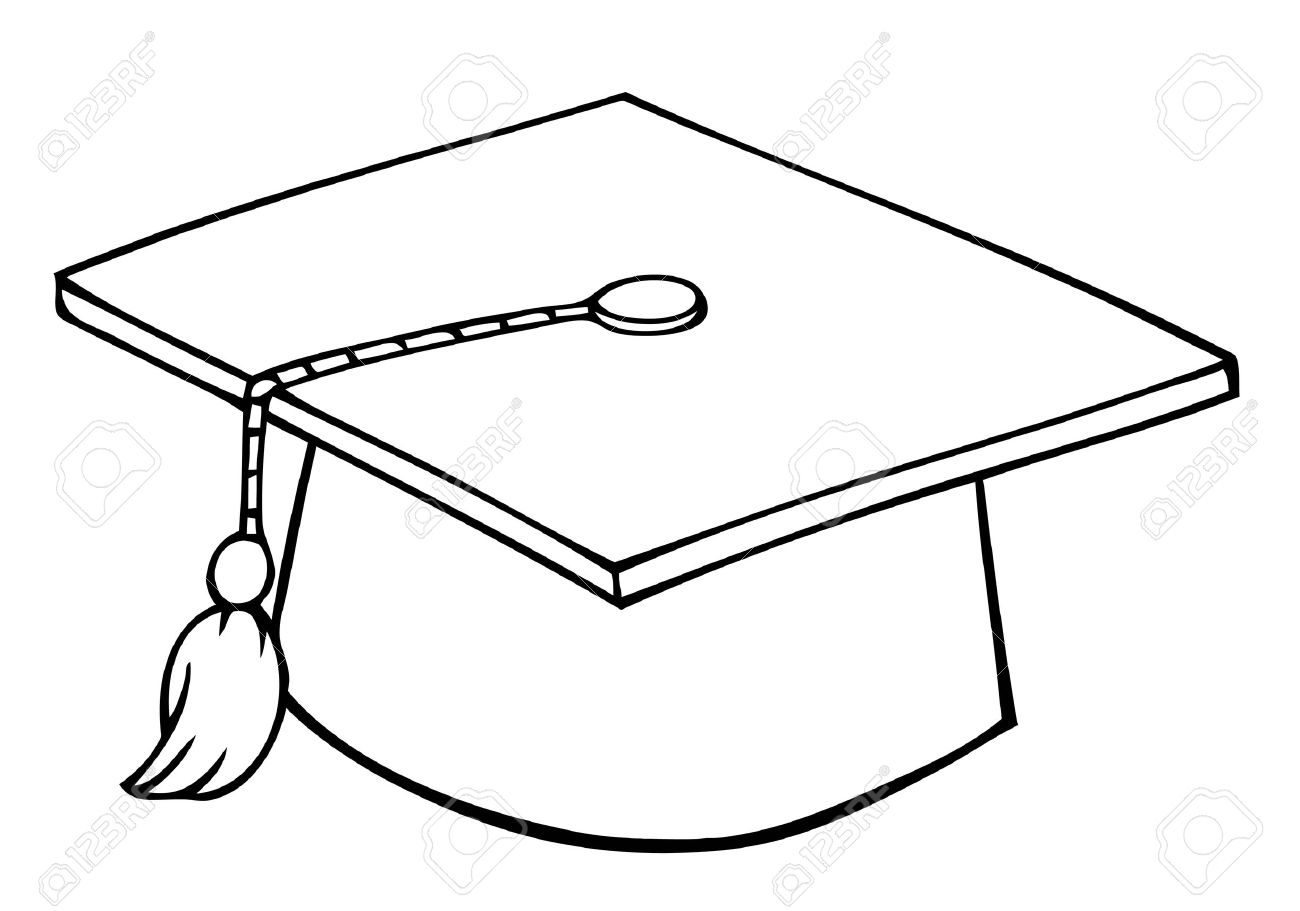 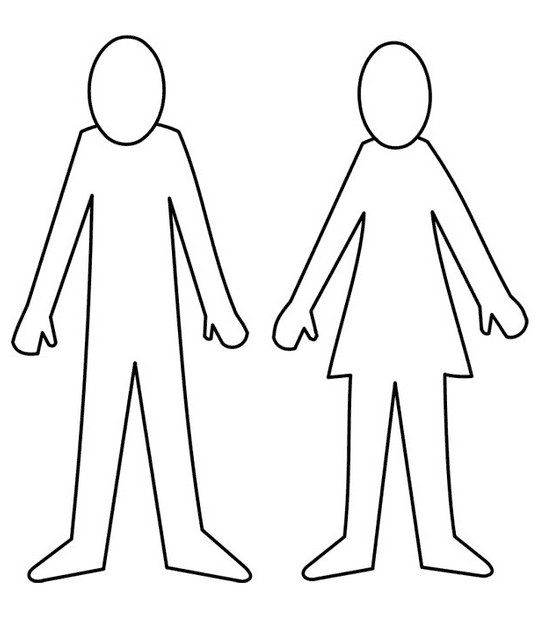 Георгин
Георгин
ГеоргинРомашка РомашкаРомашкаПион Пион
Пион Пион
Пион ПионПодснежник ПодснежникПодснежникНезабудка НезабудкаНезабудкаЭтапВремяСодержаниеОрганизационный3 мин.- Здравствуйте,  дорогие ребята! - Ребята, как выдумаете, возможно ли знать все – все на свете? А почему?
- А у вас много знаний? Где вы их получаете? Только ли в школе вы их получаете?
- Сегодня мы проверим, какими же знаниями вы обладаете! Для этого мы посетим будущий факультет «Всезнайства» 3 «Б» класса в школе № 152.  Мы пройдем по кабинетам  и проверим, насколько вы готовы стать «Великими Всезнайками»! 
- Давайте вспомним правила поведения в школе. 
- Прежде чем начать, разделимся на 6 команд. И первое задание – посовещаться, придумать название команды в соответствии с темой нашего мероприятия и выбрать капитана. У вас есть 1 минута.
- Капитаны, напишите название ваших команд на доске.
- На протяжении всей экскурсии ваши команды будут зарабатывать баллы, но в случае нарушения дисциплины, они будут вычитаться каждый раз на 5 баллов больше.Основной36 мин.-  И первый кабинет, в который мы направимся, называется «Зоологии». Кто знает, о  чем эта наука?
- Сейчас я каждой команде по очереди буду задавать вопрос с вариантами ответов (слайды). Команда, которой адресован вопрос совещается, после чего командир оглашает ответ, если ответ не правильный, баллы команда не получает, и мы вместе находим ответ. - Двигаемся дальше. Второй кабинет – «Ботаника». Кто знаком с этим понятием? Мне нужен помощник. 
- Сейчас я буду читать интересные факты о цветах, а ваша задача, собрать его название из букв в конверте. Но! Собрать название нужно бесшумно, не разговаривая. Если команда нарушит правила, помните, что у нее отнимут 5 баллов. А команда, выполнившая задание первой, получает 10 баллов.  Капитаны подходят ко мне за первыми конвертами.
     1. По древней легенде, цветы эти появились на месте последнего угасшего костра при наступлении ледникового периода в  знак того, что радость и жизнь на земле воскреснут. Предсказания оправдались. Но под радостной расцветкой они скрывают грусть расставания с людьми. Какие это цветы? (Георгины)2. Эти цветы в древние времена были зонтиками у маленьких степных гномиков. Начнется в степи дождь, гномик укроется цветком или шагает по степи, поднимая цветок над головой. Дождь стучит по зонтику, струйками стекает с него, а гномик остается совершенно сухим. Что это за цветок? (Ромашка)3. В Китае этот цветок — символ долголетия и любви, а в Японии — застенчивости. В Пакистане, Иране, Индии — это символ неуклюжести и глупой гордости. Назовите имя цветка. (Пион)4. Однажды богиня цветов Флора спустилась на землю и стала одаривать цветы именами. Всем цветам дала имя, никого не обидела, и только один цветок остался без имени. Флора одарила его чудесной силой — возвращать память людям. Какое имя у цветка? (Незабудка)5. Древняя легенда гласит: когда Адам и Ева были изгнаны из рая, шел сильный снег, и Еве было очень холодно. Тогда, желая согреть ее своим вниманием, несколько снежинок превратилось в цветы. Увидев их, Ева повеселела, у нее появилась надежда, поэтому этот цветок стал символом надежды. Что это за цветок? (Подснежник)- Молодцы! Теперь вы знаете больше интересного о цветах.
- А мы продолжаем экскурсию по кабинетам.
- Кабинет 209. Своя игра. (Презентация)   - И вы справились с заданиями! 
- Сейчас вы немного отдохнете. Я раздам вам человечков - это вы. Придумайте себе образ и одежду. Кто закончил, приклеивает работу на ватман. А теперь те, кому было интересно, кто считает, что активно участвовал в экскурсии, раскрашивает конфедератку в красный цвет, кому понравилось меньше, кто был не так активен, раскрашивают в желтый цвет. А кому было совсем не интересно, кто не принимал участия в нашем мероприятии – в черный. Конфедератку, которую вы раскрасили, вы же сейчас приклеите на голову своего человечка.Заключительный7 мин.- Вот и закончилась наша экскурсия по факультету «Всезнайства». Теперь вы настоящие знатоки –всезнайки!- А какая команда самая всезнающая? Посчитаем –ка баллы! Вы сегодня все молодцы!
(Душевные слова детям от меня.)